附件2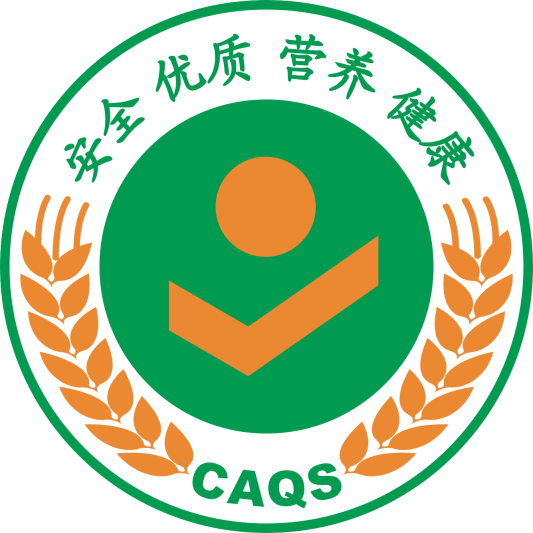 全国农产品全程质量控制技术体系（CAQS-GAP）试点申请书申请主体全称（盖章）:                               法人代表（负责人）：                                 省级工作机构全称：                                  申请日期:          年      月      日农业农村部农产品质量安全中心印制申请须知1、申请材料请用钢笔、签字笔填写或用计算机打印，力求字迹工整、术语规范、印章清晰，内容完整真实。2、随《全国农产品全程质量控制技术体系（CAQS-GAP）试点申请书》附报以下材料: （1）国家法律法规规定的申请主体的相关资质证明文件复印件；（2）已获得相关产品质量安全认证如良好农业规范（GAP）、有机农产品、绿色食品、无公害农产品等认证证书复印件；（3）农产品质量安全和名特优新农产品等方面的获奖证书复印件；（4）申请者认为必要的其他证明性材料。表1  申请主体基本情况表2  审查推荐意见附件3全国农产品全程质量控制技术体系（CAQS-GAP）试点汇总表省级农业农村部门农产品质量安全（优质农产品开发服务）工作机构联系人：联系电话：                                           传    真：电子邮箱：                                                                申请主体全称主体性质□ 企业   □ 合作社   □家庭农场（经注册登记） □ 其他□ 企业   □ 合作社   □家庭农场（经注册登记） □ 其他□ 企业   □ 合作社   □家庭农场（经注册登记） □ 其他□ 企业   □ 合作社   □家庭农场（经注册登记） □ 其他□ 企业   □ 合作社   □家庭农场（经注册登记） □ 其他□ 企业   □ 合作社   □家庭农场（经注册登记） □ 其他□ 企业   □ 合作社   □家庭农场（经注册登记） □ 其他□ 企业   □ 合作社   □家庭农场（经注册登记） □ 其他□ 企业   □ 合作社   □家庭农场（经注册登记） □ 其他□ 企业   □ 合作社   □家庭农场（经注册登记） □ 其他□ 企业   □ 合作社   □家庭农场（经注册登记） □ 其他□ 企业   □ 合作社   □家庭农场（经注册登记） □ 其他法人代表（负责人）联系电话（区号+电话）联系电话（区号+电话）联系电话（区号+电话）手机手机手机联 系 人联系电话（区号+电话）联系电话（区号+电话）联系电话（区号+电话）手机手机手机传    真电子邮箱通讯地址邮政编码邮政编码邮政编码邮政编码员工人数管理人员数管理人员数技术人员数技术人员数生产人员数生产人员数生产人员数生产基本情况生产基本情况生产基本情况生产基本情况生产基本情况生产基本情况生产基本情况生产基本情况生产基本情况生产基本情况生产基本情况生产基本情况生产基本情况生产规模（公顷、万头、万只、万羽、立方米水体）生产基地详细地理位置产品基本情况产品基本情况产品基本情况产品基本情况产品基本情况产品基本情况产品基本情况产品基本情况产品基本情况产品基本情况产品基本情况产品基本情况产品基本情况主要产品类别生产规模（公顷、万头、万只、万羽、立方米水体）生产规模（公顷、万头、万只、万羽、立方米水体）生产规模（公顷、万头、万只、万羽、立方米水体）生产规模（公顷、万头、万只、万羽、立方米水体）生产规模（公顷、万头、万只、万羽、立方米水体）年产量(吨)年产量(吨)年销售额（万元）年销售额（万元）年销售额（万元）年销售额（万元）年销售额（万元）已获得认证或获奖情况已获得认证或获奖情况已获得认证或获奖情况已获得认证或获奖情况已获得认证或获奖情况已获得认证或获奖情况已获得认证或获奖情况已获得认证或获奖情况已获得认证或获奖情况已获得认证或获奖情况已获得认证或获奖情况已获得认证或获奖情况已获得认证或获奖情况 GAP     有机农产品     绿色食品     无公害农产品    名特优新农产品          其他                        GAP     有机农产品     绿色食品     无公害农产品    名特优新农产品          其他                        GAP     有机农产品     绿色食品     无公害农产品    名特优新农产品          其他                        GAP     有机农产品     绿色食品     无公害农产品    名特优新农产品          其他                        GAP     有机农产品     绿色食品     无公害农产品    名特优新农产品          其他                        GAP     有机农产品     绿色食品     无公害农产品    名特优新农产品          其他                        GAP     有机农产品     绿色食品     无公害农产品    名特优新农产品          其他                        GAP     有机农产品     绿色食品     无公害农产品    名特优新农产品          其他                        GAP     有机农产品     绿色食品     无公害农产品    名特优新农产品          其他                        GAP     有机农产品     绿色食品     无公害农产品    名特优新农产品          其他                        GAP     有机农产品     绿色食品     无公害农产品    名特优新农产品          其他                        GAP     有机农产品     绿色食品     无公害农产品    名特优新农产品          其他                        GAP     有机农产品     绿色食品     无公害农产品    名特优新农产品          其他                       申请主体声明与承诺1、申请全国农产品全程质量控制技术体系（CAQS-GAP）试点所提交的材料和填写的内容全部真实、有效。如有虚假成分，责任自负。2、严格按照《农产品全程质量控制技术体系（CAQS-GAP）试点规范》和相关法律法规及技术标准要求，建立并实施农产品全程质量控制技术体系（CAQS-GAP），落实全程各项技术规范。3、自觉、主动接受县级以上农业农村部门农产品质量安全（优质农产品开发服务）工作机构及相关主管部门的指导检查，并对检查过程中发现的问题及时整改。法人代表（负责人）（签字）：年   月   日1、申请全国农产品全程质量控制技术体系（CAQS-GAP）试点所提交的材料和填写的内容全部真实、有效。如有虚假成分，责任自负。2、严格按照《农产品全程质量控制技术体系（CAQS-GAP）试点规范》和相关法律法规及技术标准要求，建立并实施农产品全程质量控制技术体系（CAQS-GAP），落实全程各项技术规范。3、自觉、主动接受县级以上农业农村部门农产品质量安全（优质农产品开发服务）工作机构及相关主管部门的指导检查，并对检查过程中发现的问题及时整改。法人代表（负责人）（签字）：年   月   日1、申请全国农产品全程质量控制技术体系（CAQS-GAP）试点所提交的材料和填写的内容全部真实、有效。如有虚假成分，责任自负。2、严格按照《农产品全程质量控制技术体系（CAQS-GAP）试点规范》和相关法律法规及技术标准要求，建立并实施农产品全程质量控制技术体系（CAQS-GAP），落实全程各项技术规范。3、自觉、主动接受县级以上农业农村部门农产品质量安全（优质农产品开发服务）工作机构及相关主管部门的指导检查，并对检查过程中发现的问题及时整改。法人代表（负责人）（签字）：年   月   日1、申请全国农产品全程质量控制技术体系（CAQS-GAP）试点所提交的材料和填写的内容全部真实、有效。如有虚假成分，责任自负。2、严格按照《农产品全程质量控制技术体系（CAQS-GAP）试点规范》和相关法律法规及技术标准要求，建立并实施农产品全程质量控制技术体系（CAQS-GAP），落实全程各项技术规范。3、自觉、主动接受县级以上农业农村部门农产品质量安全（优质农产品开发服务）工作机构及相关主管部门的指导检查，并对检查过程中发现的问题及时整改。法人代表（负责人）（签字）：年   月   日1、申请全国农产品全程质量控制技术体系（CAQS-GAP）试点所提交的材料和填写的内容全部真实、有效。如有虚假成分，责任自负。2、严格按照《农产品全程质量控制技术体系（CAQS-GAP）试点规范》和相关法律法规及技术标准要求，建立并实施农产品全程质量控制技术体系（CAQS-GAP），落实全程各项技术规范。3、自觉、主动接受县级以上农业农村部门农产品质量安全（优质农产品开发服务）工作机构及相关主管部门的指导检查，并对检查过程中发现的问题及时整改。法人代表（负责人）（签字）：年   月   日1、申请全国农产品全程质量控制技术体系（CAQS-GAP）试点所提交的材料和填写的内容全部真实、有效。如有虚假成分，责任自负。2、严格按照《农产品全程质量控制技术体系（CAQS-GAP）试点规范》和相关法律法规及技术标准要求，建立并实施农产品全程质量控制技术体系（CAQS-GAP），落实全程各项技术规范。3、自觉、主动接受县级以上农业农村部门农产品质量安全（优质农产品开发服务）工作机构及相关主管部门的指导检查，并对检查过程中发现的问题及时整改。法人代表（负责人）（签字）：年   月   日1、申请全国农产品全程质量控制技术体系（CAQS-GAP）试点所提交的材料和填写的内容全部真实、有效。如有虚假成分，责任自负。2、严格按照《农产品全程质量控制技术体系（CAQS-GAP）试点规范》和相关法律法规及技术标准要求，建立并实施农产品全程质量控制技术体系（CAQS-GAP），落实全程各项技术规范。3、自觉、主动接受县级以上农业农村部门农产品质量安全（优质农产品开发服务）工作机构及相关主管部门的指导检查，并对检查过程中发现的问题及时整改。法人代表（负责人）（签字）：年   月   日1、申请全国农产品全程质量控制技术体系（CAQS-GAP）试点所提交的材料和填写的内容全部真实、有效。如有虚假成分，责任自负。2、严格按照《农产品全程质量控制技术体系（CAQS-GAP）试点规范》和相关法律法规及技术标准要求，建立并实施农产品全程质量控制技术体系（CAQS-GAP），落实全程各项技术规范。3、自觉、主动接受县级以上农业农村部门农产品质量安全（优质农产品开发服务）工作机构及相关主管部门的指导检查，并对检查过程中发现的问题及时整改。法人代表（负责人）（签字）：年   月   日1、申请全国农产品全程质量控制技术体系（CAQS-GAP）试点所提交的材料和填写的内容全部真实、有效。如有虚假成分，责任自负。2、严格按照《农产品全程质量控制技术体系（CAQS-GAP）试点规范》和相关法律法规及技术标准要求，建立并实施农产品全程质量控制技术体系（CAQS-GAP），落实全程各项技术规范。3、自觉、主动接受县级以上农业农村部门农产品质量安全（优质农产品开发服务）工作机构及相关主管部门的指导检查，并对检查过程中发现的问题及时整改。法人代表（负责人）（签字）：年   月   日1、申请全国农产品全程质量控制技术体系（CAQS-GAP）试点所提交的材料和填写的内容全部真实、有效。如有虚假成分，责任自负。2、严格按照《农产品全程质量控制技术体系（CAQS-GAP）试点规范》和相关法律法规及技术标准要求，建立并实施农产品全程质量控制技术体系（CAQS-GAP），落实全程各项技术规范。3、自觉、主动接受县级以上农业农村部门农产品质量安全（优质农产品开发服务）工作机构及相关主管部门的指导检查，并对检查过程中发现的问题及时整改。法人代表（负责人）（签字）：年   月   日1、申请全国农产品全程质量控制技术体系（CAQS-GAP）试点所提交的材料和填写的内容全部真实、有效。如有虚假成分，责任自负。2、严格按照《农产品全程质量控制技术体系（CAQS-GAP）试点规范》和相关法律法规及技术标准要求，建立并实施农产品全程质量控制技术体系（CAQS-GAP），落实全程各项技术规范。3、自觉、主动接受县级以上农业农村部门农产品质量安全（优质农产品开发服务）工作机构及相关主管部门的指导检查，并对检查过程中发现的问题及时整改。法人代表（负责人）（签字）：年   月   日1、申请全国农产品全程质量控制技术体系（CAQS-GAP）试点所提交的材料和填写的内容全部真实、有效。如有虚假成分，责任自负。2、严格按照《农产品全程质量控制技术体系（CAQS-GAP）试点规范》和相关法律法规及技术标准要求，建立并实施农产品全程质量控制技术体系（CAQS-GAP），落实全程各项技术规范。3、自觉、主动接受县级以上农业农村部门农产品质量安全（优质农产品开发服务）工作机构及相关主管部门的指导检查，并对检查过程中发现的问题及时整改。法人代表（负责人）（签字）：年   月   日县级农业农村部门农产品质量安全（优质农产品开发服务）工作机构推荐意见负责人（签字）：（工作机构印章）年    月    日地市级农业农村部门农产品质量安全（优质农产品开发服务）工作机构审核意见负责人（签字）：（工作机构印章）年    月    日省级农业农村部门农产品质量安全（优质农产品开发服务）工作机构审查意见负责人（签字）：（工作机构印章）年    月    日农业农村部农产品质量安全中心审定意见负责人（签字）：（单位印章）年    月    日序号申请主体全称联系人联系人手机生产基地地址生产规模（公顷、万头、万只、万羽、立方米水体）年产量(吨)年销售额（万元）备注